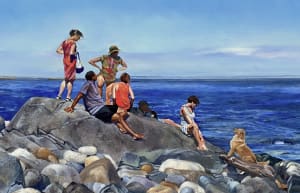 Joan Brady, OPAAnnapolis, Marylandwww.joanbradystudios.comjoanbradystudios@gmail.comJoan Brady, a classically trained artist, draws inspiration from the revered methods and materials of the Great Masters. Her mastery of these traditional techniques is evident in her ever-evolving compositions, some of which showcase intricate paintings on 23k gold leaf. A pivotal influence on her artistic journey stems from seven years spent residing on a remote island located ten miles off the coast of Maine. This rugged environment left an indelible imprint on both her work and her life, infusing them with a raw, elemental energy. More recently, she has discovered solace and inspiration amidst the serene landscapes of the Chesapeake Bay.Ms. Brady earned her B.A. degree from Mount Holyoke College in Massachusetts, where she was awarded the Phi Beta Kappa Prize in Art. She holds an M.A.L.T. degree from Notre Dame of Maryland University. Her artistic training includes studies at the Schuler School of Fine Art and Baltimore Clayworks in Baltimore, Maryland, as well as with Matthew Zoll at the School of Fine Art, among others.Ms. Brady's artwork adorns various locales along the East Coast, spanning from murals and trompe l'oeil to framed works. In 2022, her 49-piece exhibit was prominently featured in a season-long invitational solo show at the Monhegan Island Inn, Maine. Notable past clients include the Henry DuPont Winterthur Museum in Delaware and The Hotel Hershey in Pennsylvania. Her talents have garnered attention beyond the art world, with appearances on Lifetime Television and features in publications such as Better Homes and Gardens magazine. Her accolades include winning the Maryland Wine Festival Poster competition and being awarded a Summer Residential Artist Fellowship at Skidmore College in Saratoga Springs, NY. Currently, Ms. Brady serves as Artist in Residence at Maryland Hall for the Creative Arts in Annapolis, Maryland. She is a member of OPA Additionally, she joyfully shares her passion for the creative process as the studio manager at Providence Pottery and Arts Studio in Arnold, Maryland.